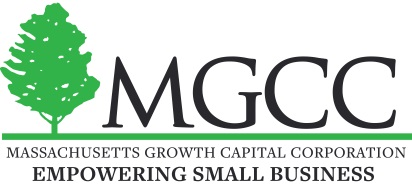 MICRO LOAN APPLICATIONGeneral Terms and Conditions:Open to Massachusetts-based businesses	Loan amounts $5,000 to $50,000Up to 6-year note/6-year amortizationPersonal guarantee required of all owners with 20% or more interest in the companyAll asset lien on businessNo prepayment penaltyIneligible businesses include, but not limited to, companies involved in real estate investment, multi-level marketing, adult entertainment, or firearms.Other Information Required as Attachments:For MGCC Use Only:2-3 year business and personal tax returnPersonal and business debt scheduleInterim 2018 internally prepared financials2019 projections and business planI: BUSINESS INFORMATIONI: BUSINESS INFORMATIONI: BUSINESS INFORMATIONI: BUSINESS INFORMATIONBusiness name (legal): ______________________________________Business name (legal): ______________________________________Business phone: _____________________________________ Business phone: _____________________________________ Business address (street, apt. #): ______________________________Business address (street, apt. #): ______________________________City, State, ZIP: ______________________________________City, State, ZIP: ______________________________________Is this business a franchise?     □ Yes     □ NoIs this business a franchise?     □ Yes     □ NoIf yes, name of franchise: ______________________________If yes, name of franchise: ______________________________Please provide a brief description of your business: ______________________________________________________________________________________________________________________________________________________________________________________________________________________________Please provide a brief description of your business: ______________________________________________________________________________________________________________________________________________________________________________________________________________________________Please provide a brief description of your business: ______________________________________________________________________________________________________________________________________________________________________________________________________________________________Please provide a brief description of your business: ______________________________________________________________________________________________________________________________________________________________________________________________________________________________Please provide a brief description of your business: ______________________________________________________________________________________________________________________________________________________________________________________________________________________________Please provide a brief description of your business: ______________________________________________________________________________________________________________________________________________________________________________________________________________________________Please provide a brief description of your business: ______________________________________________________________________________________________________________________________________________________________________________________________________________________________Please provide a brief description of your business: ______________________________________________________________________________________________________________________________________________________________________________________________________________________________How long has your business been in operation?_____________________________________________________________________________________________What was your business revenue for 2017?$______________________________$______________________________$______________________________What was your business’ profit or loss for 2017?$______________________________     □ Profit     □ Loss$______________________________     □ Profit     □ Loss$______________________________     □ Profit     □ LossWhat is the legal entity of your business?□ Corporation     □ LLC     □ Sole proprietorship     □ Other□ Corporation     □ LLC     □ Sole proprietorship     □ Other□ Corporation     □ LLC     □ Sole proprietorship     □ OtherDo you own 100% of the business?□ Yes     □ No□ Yes     □ No□ Yes     □ NoIf no, please list owners with more than 20% interest in the company (each have to fill out a separate application):_______________________________________________________________________________________________________________If no, please list owners with more than 20% interest in the company (each have to fill out a separate application):_______________________________________________________________________________________________________________If no, please list owners with more than 20% interest in the company (each have to fill out a separate application):_______________________________________________________________________________________________________________If no, please list owners with more than 20% interest in the company (each have to fill out a separate application):_______________________________________________________________________________________________________________Number of employees, including yourself: ________________________Number of employees, including yourself: ________________________Number of employees, including yourself: ________________________Full time: ______     Part time: _____II: OWNER’S PERSONAL INFORMATIONII: OWNER’S PERSONAL INFORMATIONII: OWNER’S PERSONAL INFORMATIONFull name: ______________________________  % of Ownership:  ___________   Email address: _______________________________Full name: ______________________________  % of Ownership:  ___________   Email address: _______________________________Full name: ______________________________  % of Ownership:  ___________   Email address: _______________________________Full name: ______________________________  % of Ownership:  ___________   Email address: _______________________________Home address (street, apt. #): __________________________________Home address (street, apt. #): __________________________________Home address (street, apt. #): __________________________________City, State, ZIP: ____________________________________Home phone: _______________________________________________Home phone: _______________________________________________Home phone: _______________________________________________Cell phone: _______________________________________Date of Birth (month, day, year): _______________________________Date of Birth (month, day, year): _______________________________Date of Birth (month, day, year): _______________________________Social Security number/ITIN: ________________________Have you received a loan from MGCC in the past?     □ Yes     □ NoHave you received a loan from MGCC in the past?     □ Yes     □ NoHave you received a loan from MGCC in the past?     □ Yes     □ NoBest time to call:   □ Morning      □ AfternoonAnnual salary:     $__________________Annual salary:     $__________________Annual salary:     $__________________Assets     Cash:     $__________________Assets     Cash:     $__________________Assets     Cash:     $__________________Liabilities      Mortgage:     $________________                 Home value:     $____________                 Home value:     $____________                 Home value:     $____________                       Credit cards:     $______________                 Other ____________________:     $__________                 Other ____________________:     $__________                 Other ____________________:     $__________                       Other ____________________:     $__________III: OWNER #2 PERSONAL INFORMATIONIII: OWNER #2 PERSONAL INFORMATIONFull name: ______________________________  % of Ownership:  ___________   Email address: _______________________________Full name: ______________________________  % of Ownership:  ___________   Email address: _______________________________Full name: ______________________________  % of Ownership:  ___________   Email address: _______________________________Full name: ______________________________  % of Ownership:  ___________   Email address: _______________________________Home address (street, apt. #): __________________________________Home address (street, apt. #): __________________________________City, State, ZIP: ____________________________________City, State, ZIP: ____________________________________Home phone: _______________________________________________Home phone: _______________________________________________Cell phone: _______________________________________Cell phone: _______________________________________Date of Birth (month, day, year): _______________________________Date of Birth (month, day, year): _______________________________Social Security number/ITIN: ________________________Social Security number/ITIN: ________________________Have you received a loan from MGCC in the past?     □ Yes     □ NoHave you received a loan from MGCC in the past?     □ Yes     □ NoBest time to call:   □ Morning      □ AfternoonBest time to call:   □ Morning      □ AfternoonAnnual salary:     $__________________Annual salary:     $__________________Assets     Cash:     $__________________Assets     Cash:     $__________________Liabilities      Mortgage:     $________________Liabilities      Mortgage:     $________________                 Home value:     $____________                 Home value:     $____________                       Credit cards:     $______________                       Credit cards:     $______________                 Other ____________________:     $__________                 Other ____________________:     $__________                       Other ____________________:     $__________                       Other ____________________:     $__________IV: LOAN REQUESTIV: LOAN REQUESTAmount Requested: $ ____________________________Amount Requested: $ ____________________________Use of Funds: ___________________________________________________________________________________________________Use of Funds: ___________________________________________________________________________________________________Use of Funds: ___________________________________________________________________________________________________Use of Funds: ___________________________________________________________________________________________________V: APPLICATION QUESTIONSV: APPLICATION QUESTIONSV: APPLICATION QUESTIONSHave you ever declared personal or business bankruptcy?Have you ever declared personal or business bankruptcy?Have you ever declared personal or business bankruptcy?□ Yes     □ NoIf yes, was your bankruptcy discharged or dismissed more than 12 months ago?If yes, was your bankruptcy discharged or dismissed more than 12 months ago?If yes, was your bankruptcy discharged or dismissed more than 12 months ago?□ Yes, Date: ____________Have you ever been arrested or convicted of a crime?Have you ever been arrested or convicted of a crime?Have you ever been arrested or convicted of a crime?□ Yes     □ NoAre you a U.S. citizen or legal resident?Are you a U.S. citizen or legal resident?Are you a U.S. citizen or legal resident?□ Yes     □ NoVI: AUTHORIZATION FOR VERIFICATION OF INFORMATIONVI: AUTHORIZATION FOR VERIFICATION OF INFORMATIONVI: AUTHORIZATION FOR VERIFICATION OF INFORMATIONVI: AUTHORIZATION FOR VERIFICATION OF INFORMATIONPlease read carefully before signing inquiry Please read carefully before signing inquiry Please read carefully before signing inquiry Please read carefully before signing inquiry The information contained in this statement is provided to induce MGCC to extend or to continue the extension of credit to the undersigned or to others upon the guarantee of the undersigned. The undersigned acknowledge and understand that MGCC is relying on the information provided herein in deciding to grant or continue credit or to accept a guarantee thereof. Each of the undersigned represents warrants and certifies that the information provided herein is true, correct and complete.  Each of the undersigned agrees to notify MGCC immediately and in writing of any change in name, address, or employment and of any material adverse change (1) in any of the information contained in this statement or (2) in the financial condition of any of the undersigned or (3) in the ability of any of the undersigned to perform its (or their) obligations to MGCC.  In the absence of such notice or a new and full written statement, this should be considered as a continuing statement and substantially correct.  If the undersigned fail to notify MGCC as required above, or if any of the information herein should prove to be inaccurate or incomplete in any material respect, MGCC may declare the indebtedness of the undersigned or the indebtedness guaranteed by the undersigned, as the case may be, immediately due and payable.  By signing below, you authorize MGCC to make or have made any credit, employment or investigation inquiry that MGCC determines appropriate for the extension of credit, periodic evaluation of your account or the collection of amounts owed to MGCC.  If you ask, you will be informed whether a consumer report was requested, and if a report was requested, you will be informed of the name and address of the consumer reporting agency that furnished the report.  Each of the undersigned authorizes MGCC to answer questions about your credit experience with MGCC.  As long as any obligation or guarantee of the undersigned to MGCC is outstanding, the undersigned shall supply annually an updated financial statement.  This personal financial statement and any other financial or other information that the undersigned give to MGCC shall be MGCC’s property.The information contained in this statement is provided to induce MGCC to extend or to continue the extension of credit to the undersigned or to others upon the guarantee of the undersigned. The undersigned acknowledge and understand that MGCC is relying on the information provided herein in deciding to grant or continue credit or to accept a guarantee thereof. Each of the undersigned represents warrants and certifies that the information provided herein is true, correct and complete.  Each of the undersigned agrees to notify MGCC immediately and in writing of any change in name, address, or employment and of any material adverse change (1) in any of the information contained in this statement or (2) in the financial condition of any of the undersigned or (3) in the ability of any of the undersigned to perform its (or their) obligations to MGCC.  In the absence of such notice or a new and full written statement, this should be considered as a continuing statement and substantially correct.  If the undersigned fail to notify MGCC as required above, or if any of the information herein should prove to be inaccurate or incomplete in any material respect, MGCC may declare the indebtedness of the undersigned or the indebtedness guaranteed by the undersigned, as the case may be, immediately due and payable.  By signing below, you authorize MGCC to make or have made any credit, employment or investigation inquiry that MGCC determines appropriate for the extension of credit, periodic evaluation of your account or the collection of amounts owed to MGCC.  If you ask, you will be informed whether a consumer report was requested, and if a report was requested, you will be informed of the name and address of the consumer reporting agency that furnished the report.  Each of the undersigned authorizes MGCC to answer questions about your credit experience with MGCC.  As long as any obligation or guarantee of the undersigned to MGCC is outstanding, the undersigned shall supply annually an updated financial statement.  This personal financial statement and any other financial or other information that the undersigned give to MGCC shall be MGCC’s property.The information contained in this statement is provided to induce MGCC to extend or to continue the extension of credit to the undersigned or to others upon the guarantee of the undersigned. The undersigned acknowledge and understand that MGCC is relying on the information provided herein in deciding to grant or continue credit or to accept a guarantee thereof. Each of the undersigned represents warrants and certifies that the information provided herein is true, correct and complete.  Each of the undersigned agrees to notify MGCC immediately and in writing of any change in name, address, or employment and of any material adverse change (1) in any of the information contained in this statement or (2) in the financial condition of any of the undersigned or (3) in the ability of any of the undersigned to perform its (or their) obligations to MGCC.  In the absence of such notice or a new and full written statement, this should be considered as a continuing statement and substantially correct.  If the undersigned fail to notify MGCC as required above, or if any of the information herein should prove to be inaccurate or incomplete in any material respect, MGCC may declare the indebtedness of the undersigned or the indebtedness guaranteed by the undersigned, as the case may be, immediately due and payable.  By signing below, you authorize MGCC to make or have made any credit, employment or investigation inquiry that MGCC determines appropriate for the extension of credit, periodic evaluation of your account or the collection of amounts owed to MGCC.  If you ask, you will be informed whether a consumer report was requested, and if a report was requested, you will be informed of the name and address of the consumer reporting agency that furnished the report.  Each of the undersigned authorizes MGCC to answer questions about your credit experience with MGCC.  As long as any obligation or guarantee of the undersigned to MGCC is outstanding, the undersigned shall supply annually an updated financial statement.  This personal financial statement and any other financial or other information that the undersigned give to MGCC shall be MGCC’s property.The information contained in this statement is provided to induce MGCC to extend or to continue the extension of credit to the undersigned or to others upon the guarantee of the undersigned. The undersigned acknowledge and understand that MGCC is relying on the information provided herein in deciding to grant or continue credit or to accept a guarantee thereof. Each of the undersigned represents warrants and certifies that the information provided herein is true, correct and complete.  Each of the undersigned agrees to notify MGCC immediately and in writing of any change in name, address, or employment and of any material adverse change (1) in any of the information contained in this statement or (2) in the financial condition of any of the undersigned or (3) in the ability of any of the undersigned to perform its (or their) obligations to MGCC.  In the absence of such notice or a new and full written statement, this should be considered as a continuing statement and substantially correct.  If the undersigned fail to notify MGCC as required above, or if any of the information herein should prove to be inaccurate or incomplete in any material respect, MGCC may declare the indebtedness of the undersigned or the indebtedness guaranteed by the undersigned, as the case may be, immediately due and payable.  By signing below, you authorize MGCC to make or have made any credit, employment or investigation inquiry that MGCC determines appropriate for the extension of credit, periodic evaluation of your account or the collection of amounts owed to MGCC.  If you ask, you will be informed whether a consumer report was requested, and if a report was requested, you will be informed of the name and address of the consumer reporting agency that furnished the report.  Each of the undersigned authorizes MGCC to answer questions about your credit experience with MGCC.  As long as any obligation or guarantee of the undersigned to MGCC is outstanding, the undersigned shall supply annually an updated financial statement.  This personal financial statement and any other financial or other information that the undersigned give to MGCC shall be MGCC’s property.APPLICANT SIGNATURE_______________________________________              DATE________________APPLICANT SIGNATURE_______________________________________              DATE________________APPLICANT SIGNATURE_______________________________________              DATE________________APPLICANT SIGNATURE_______________________________________              DATE________________Date received:Date business contacted if incomplete:Approved ____________Declined _________Date closed:Date client notified: